Альтернативные способы получения удовольствия и поднятия удовольствия:Заниматься спортом.Танцевать.Общаться с друзьями.Читать книги и журналы.Осваивать компьютерную технику, IT.Слушать музыку, петь самому,  играть на музыкальных инструментах.Отдыхать на природе, устраивать пикники, ходить в походы.Завести  домашнее животное.Изучать иностранные языки.Учиться водить машину.Рыбачить.Рисовать, лепить, собирать пазлы. Фотографировать.Стать волонтером.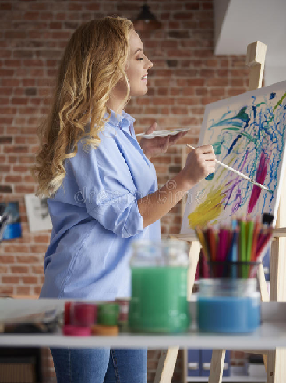 ОГБУЗ «ИГП№11»Клиника, дружественная к молодёжиул. Лермонтова, 89Сайт: http://irgp11.ruКлиника, дружественная к молодёжи «ИГП№11»ХОЧЕШЬ ЖИТЬ?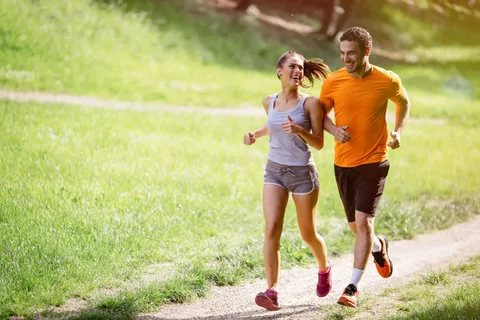 БРОСАЙ КУРИТЬ!Бросить курить способен каждый!Главное, быть настойчивым и последовательным в своих действиях.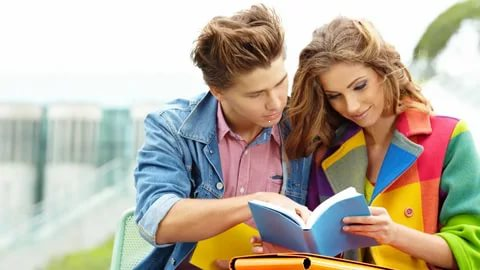 Итак, Ваши действия:Старт:Решили бросить курить - действуйте!  Ни одной сигареты!!!Избавьтесь от  ВСЕХ сигарет, зажигалок и пепельниц.Не разрешайте курить  другим  в вашем присутствии.Поддержка:Расскажите  друзьям и близким о своём решении, попросите их о поддержке.Новые навыки и новое поведение:Избегайте обстоятельств, при которых Вы  обычно курили (волнения, неуверенность в себе, тревога и т.п.)При желании закурить – займите себя любым делом: поговорите с кем-нибудь, позвоните другу, пойдите погулять, займитесь гимнастикой, выполните дыхательные упражнения, примите контрастный душ…Чистите зубы чаще и тщательнее. Это даёт ощущение чистоты во рту и ведёт к порядку в голове.В момент особой тяги к курению ешьте фрукты, овощи, нарезанные мелкими кубиками, пейте воду.Избегайте алкогольных напитков, кофе - замените их  чаем, водой.Заведите копилку для «непрокуренных денег».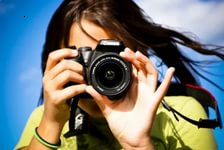 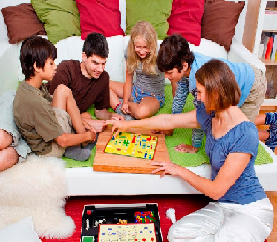 Битва с трудностями и срывами.Не отчаивайтесь, если вдруг Вы снова начали курить. Но помните!Одна сигарета может разрушить все Ваши усилия и достигнутые результаты!Визит в кабинет по отказу от курения.Если одному справиться сложно, смело обращайтесь к врачу.  Существуют медикаментозные (лекарственные) и немедикаментозные методы лечения. Какой из них подходит лично Вам - решит врач.Лечение увеличивает шансы расстаться с вредной привычкой навсегда.У Вас обязательно получится!Верьте в себя так же, как мы верим в Вас!